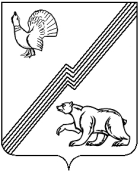 АДМИНИСТРАЦИЯ ГОРОДА ЮГОРСКАХанты-Мансийского  автономного  округа - ЮгрыПОСТАНОВЛЕНИЕот  28.12.2022		          				                                           № 2741-пОб условиях  приватизациимуниципального имуществаВ соответствии с Федеральным законом от 21.12.2001 № 178-ФЗ                       «О приватизации государственного и муниципального имущества», решением Думы города Югорска от 24.04.2014 № 33 «Об утверждении Положения о приватизации муниципального имущества города Югорска»:1. Утвердить условия приватизации муниципального имущества (приложение).2. Департаменту муниципальной собственности и градостроительства администрации города Югорска (Ю.В. Котелкина) разместить настоящее постановление на официальных сайтах в сети «Интернет» органов местного самоуправления города Югорска и Российской Федерации для размещения информации о проведении торгов.3. Контроль за исполнением настоящего постановления возложить на исполняющего обязанности первого заместителя главы города – директора Департамента муниципальной собственности и градостроительства                        Ю.В. Котелкину.Исполняющий обязанности главы города Югорска                                                                       Д.А. КрыловПриложениек постановлению администрации города Югорскаот 28.12.2022 №2741-пУсловия приватизации муниципального имущества Форма подачи предложений о цене муниципального имущества – открытая.Оплата приобретаемого покупателем муниципального имущества производится единовременно, без предоставления рассрочки. Покупатель выплачивает цену муниципального имущества в течение 10 (десяти) дней с момента подписания договора купли-продажи. Сумма задатка, перечисленная Покупателем на счет Продавца в соответствии с условиями участия в аукционе, засчитывается в счет оплаты стоимости муниципального имущества.За несвоевременную оплату имущества Покупатель уплачивает пеню в размере 0,1 % от суммы задолженности за каждый день просрочки.№п/пНаименование муниципального имуществаХарактеристика муниципального имуществаНачальная цена имущества   (с учетом НДС)      (рубли)Способ приватизации муниципального имуществаОбременения1.Автобус класса В ГАЗ-322132идентификационный номер (VIN) X96322132B0708705, категория ТС – Д, год изготовления ТС - 2011, модель № двигателя *421600*В0905043*, шасси (рама) № отсутствует, кузов (кабина, прицеп) № 322100В0485164, цвет кузова белый, тип двигателя бензиновый, регистрационный знак Х490ХО 86.211 000,00аукционбез обременений